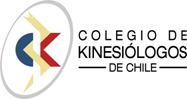 PROCESO DE COLEGIATURA  COLEGIATURA POR PRIMERA VEZDOCUMENTACIÓNFotocopia simple del certificado de título de Kinesiólogo, cuando este se encuentre inscrito en el Registro Nacional de Prestadores Individuales de la Superintendencia de Salud.   Si no está inscrito en el Registro de la Superintendencia, deberá presentar fotocopia legalizada del certificado de título (que diga explícitamente “copia fiel del original”). Certificado del  Registro Nacional de Prestadores Individuales de la Superintendencia de Salud. http://webserver.superdesalud.gob.cl/bases/prestadoresindividuales.nsf/buscador?openFormLos kinesiólogos extranjeros que quieran colegiarse deberán  presentar documentación del reconocimiento del  título reconocido en Chile, según los convenios vigentes o bien revalidación por la Universidad de Chile.Completar solicitud de colegiatura disponible en sitio www.ckch.cl  o solicitar a:  contacto@ckch.clFoto con nombre y RUT, en tamaño pasaporte resolución al menos 240 Kb.El pago de la membresía anual, valor $ 132.000., con opciones de   descuentos que se detallan a continuación.El trámite de colegiatura se  puede realizar:Directamente en las Oficinas del Colegio de Kinesiólogos, de lunes a viernes de 9:00 a 18:00 horas.  Vía Online: adjuntando todos los antecedentes solicitados en forma digital al mail:  contacto@ckch.cl  -  gestión@ckch.clFormas de Pago1. Convenio de Cargo Automático a Cuenta Corriente (PAC) Completar formulario de cargo (debe ser firmado en original y con lápiz tinta azul) importante: Los 3 primeros meses se debe cancelar con trasferencia o deposito) por el tiempo que tarda en activarse el PAC. 2. Descuento por Planilla personas que trabajan en instituciones que lo permitan como Hospitales y Clínicas. 3. Transferencia Electrónica Programada o por el total o Cheque. DATOS DE CUENTA CORRIENTE Colegio de Kinesiólogos de Chile Rut: 70399.200-5 Cta. Cte. Banco de Chile. 166-11239-09 Mail: contacto@ckch.cl4. Tarjeta de Crédito https://www.webpay.cl/portalpagodirecto/pages/institucion.jsf?idEstablecimiento=40106508En regiones, los documentos deben enviarlos cruzados y nominativos a nombre de: Colegio de Kinesiólogos de Chile. A través del secretario del Colegio Regional o bien, envío a través de una empresa Courier a Joaquín Díaz Garcés 090 – Providencia, Santiago. Este proceso debe renovarse anualmente. Descuentos vigentes Recién Titulado ( menos de 2 años):Todo Kinesiólogo(a) con menos de dos años de titulado(a)  de las Universidades reconocidas por el Estado de Chile, podrá acceder a colegiarse con un descuento en el valor anual del 40%, es decir pagará $6.600  mensual,  $79.200 al año (descuento con cualquier forma de pago).Asociados únicamente a convenio PAC o descuento por planilla y transferencia programada:2.	30% Descuento de la colegiatura: Esto es,  $7.700 mensual equivalente a $92.400 Anual, aquellos kinesiólogos que cumplan con el siguiente requisito:a.- Miembros de Sociedades Científicas de Kinesiología: Los Kinesiólogos(as) que pertenezcan a alguna Sociedad Científica de Kinesiología o Grupo de Interés reconocido por el Colegio deberán acreditar su filiación con un certificado emitido por el directorio de la Sociedad respectiva en que conste su condición de miembro activo de la sociedad. El descuento será permanente siempre y cuando se acredite su condición de socio activo. b. Colegiatura en Forma Colectiva: Esto es  5 o más kinesiólogos (as) que se organicen para cumplir con el trámite de la colegiatura y/o reactivación de manera simultánea.   Este descuento se mantendrá vigente siempre y cuando el  número mínimo de personas del grupo se mantengan habilitados en el tiempo. 3.  Los kinesiólogos que no posean los requisitos anteriormente descritos, podrán optar a un 15% de descuento, equivalente a $112.200 cancelando con cheque, transferencia u otro medio de pago.REINCORPORACIÓN O HABILITACION DE COLEGIATURADurante el año 2019, la reactivación se realizará cancelando una cuota de $11.000) por mora, dejando así liberado el pago por deudas pendientes.  Pudiendo acceder a las mismas formas de pago y beneficios de descuento que los nuevos colegiados para pagar su membresía.BENEFICIO DE FIDELIDADPensando en aquellos colegiados fieles y cumplidores, que no clasifican en alguno de los grupos anteriores y  que lleven pagando ininterrumpidamente más de 7 años, podrán acceder a un descuento del 30% mientras mantengan el cumplimiento de sus pagos.Este beneficio debe ser solicitado mediante correo electrónico a  contacto@ckch.cl y sólo es posible a través de PAC  o descuento por planilla.PENSIONADOSLos kinesiólogos(as)   pensionados,   pueden seguir  como colegiados activos sin pagar cuota.  Para hacer efectivo este beneficio, deben  enviar  los antecedentes que acrediten su condición  a  la Secretaría del Colegio:  contacto@ckch.cl y solicitar su inscripción en el Registro de Kinesiólogos Jubilados de la Orden profesional.Mayor información: www.ckch.clAtentamente,DIRECTORIO NACIONALCOLEGIO DE KINESIÓLOGOS DE CHILE